March 23, 2016William Ludwig221 West Penn AvenueRobesonia PA  19551Re:	Pennsylvania Public Utility Commission v. UGI Utilities, Inc. – Gas Division	Docket No. R-2015-2518438Dear Mr. Ludwig:This letter contains important information regarding the Thursday, March 31, 2016 telephonic public input hearing regarding UGI Utilities, Inc. – Gas Division.  You are currently on the witness list to participate in a telephonic public input hearing. The public input hearing will take place in a hearing room in Harrisburg.  If you wish to watch the proceeding before and after you are called, you can do so by accessing the Commission's website, www.puc.pa.gov and following the prompts.  At 1:00 pm, the hearing will be called to order and I will introduce the case.  After my statement, the attorneys for the parties who are litigating the case may each give a brief statement to describe their roles in the case. In addition, witnesses who choose to testify in person will be physically present.  Those individuals will be called upon first.  After the people who are in the hearing room have testified, I will call those persons who have signed up to testify by telephone.  You are the FIRST person who will be called at that time, which is estimated to be between 1:15 pm and 1:45 pm but could be earlier or later depending upon the number of witnesses who appear in person.  	Please be advised that this public input hearing is an on-the-record proceeding which will be transcribed by a court reporter.  If you do not answer your telephone when you are called, I will move on to the next witness on the list.  You are encouraged to write out your testimony and read your written statement into the record at a natural pace.  	You have three options:	1.	You may testify formally, under oath or affirmation, and be subject to questioning; or,	2.	You may make an unsworn or unaffirmed statement, which will be "off the record," and not subject to questioning.  However, the court reporter will not transcribe your statement and what you say will not be considered; or,	3.	You may provide information to the Commission's Bureau of Investigation and Enforcement, the Office of Consumer Advocate, or the Office of Small Business Advocate for their consideration in this litigation.	You are encouraged to testify under oath or affirmation so that your testimony can be used to the extent it meets the rules of evidence.  Please be advised that inappropriate or profane language will result in my terminating your call.  	On behalf of the Public Utility Commission, thank you for providing input during this proceeding.  If you have additional questions, please contact the Office of Consumer Advocate at 1-800-684-6560 or Commission Scheduling Staff at 717-787-1191 and ask for Dawn.							Sincerely,							Susan D. Colwell							Administrative Law JudgeCc: 	 Parties of record	Official fileR-2015-2518438 - PA PUBLIC UTILITY COMMISSION v. UGI UTILITIES INC
Revised 3/22/16DAVID B MACGREGOR ESQUIRE*CHRISTOPHER WRIGHT ESQUIRE
*GARRETT P LENT ESQUIREPOST & SCHELL
17 NORTH SECOND STREET 12TH FLOOR
HARRISBURG PA  17101-1601
717.731.1970
*Accepts e-Service(For UGI Utilities Inc)
KENT MURPHY ESQUIRE*MARK C MORROW ESQUIRE**DANIELLE JOUENNE ESQUIRE*
UGI CORPORATION
460 NORTH GULPH ROAD
KING OF PRUSSIA PA  19406
610.768.3631*Accepts e-Service*
*DARRYL A LAWRENCE ESQUIRE*LAUREN M BURGE ESQUIREAMY E HIRAKIS ESQUIRE
OFFICE OF CONSUMER ADVOCATE
555 WALNUT STREET
FORUM PLACE - 5TH FLOOR
HARRISBURG PA  17101-1923717.783.5048*Accepts e-ServiceC-2016-2527150
STEVEN C GRAY ESQUIREOFFICE OF SMALL BUSINESS ADVOCATE
300 NORTH SECOND STREET SUITE 202
HARRISBURG PA  17101
717.783.2525C-2016-2528559SCOTT B GRANGER ESQUIRE
PA PUC INVESTIGATION & ENFORCEMENTSECOND FLOOR WEST
400 NORTH STREET
HARRISBURG PA  17120
717.425.7593Accepts e-ServicePAMELA C POLACEK ESQUIRE
VASILIKI KARANDRIKAS ESQUIRE
ALESSANDRA L HYLANDER ESQUIREMCNEES WALLACE & NURICK
100 PINE STREET
PO BOX 1166
HARRISBURG PA  17108-1166
717.237.5368
Accepts e-Service(For UGI Industrial Intervenors)C-2016-2529436TODD S STEWART ESQUIRE
HAWKE MCKEON AND SNISCAK LLP
100 NORTH TENTH STREET
HARRISBURG PA  17101
717-236-1300
Accepts e-Service(For NGS)JOSEPH L VULLO ESQUIRE
BURKE VULLO REILLY ROBERTS
1460 WYOMING AVENUE
FORTY FORT PA  18704
570-288-6441Accepts e-Service(For CEO)JOHN F POVILAITIS ESQUIRE
KAREN MOURY ESQUIREBUCHANAN INGERSOLL & ROONEY PC
 409 NORTH SECOND STREET SUITE 500
HARRISBURG PA  17101-1357
717.237.4825
Accepts e-Service(For RESA)ELIZABETH R MARX ESQUIRE
PATRICK CICERO ESQUIRE
PA UTILITY LAW PROJECT
118 LOCUST STREET
HARRISBURG PA  17101
717-236-9486
Accepts e-Service(For CAUSE PA)JOSEPH SANDOSKI421 E CLAY STREETLANCASTER PA  17602-2153C-2016-2529638VICKI L. EAST1039 BARBERRY STREETREADING PA 19605C-2016-2534010TOM HARRISON14 CREEKSIDE DRIVEMILLERSVILLE PA 17551-9552C-2016-2534992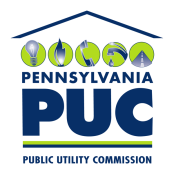  PUBLIC UTILITY COMMISSIONOffice of Administrative Law JudgeP.O. IN REPLY PLEASE REFER TO OUR FILE